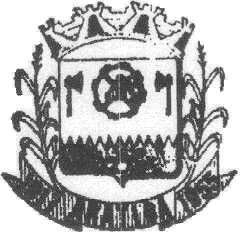 Estado do Rio Grande do Sul MUNICIPAL DE ARATIBARua Luis Loeser, 287 – Centro – Fone: (54) 376-1114 - CNPJ 87.613.469/0001-8499.770-000 - ARATIBA – RSProjeto de Lei nº084 de 30 de agosto de 2019Altera dispositivo da Lei Municipal nº4.249 de 23  de  julho  de 2019, que autoriza o Poder Executivo Municipal a efetuar pagamento de taxas de responsabilidade dos Círculos de Pais e Mestres das Escolas Municipais.                O Prefeito Municipal de Aratiba, Estado do Rio Grande do Sul, no uso de suas atribuições legais, em especial as conferidas pelo art. 43, inciso IV da Lei Orgânica Municipal,                   FAÇO SABER, que a Câmara Municipal de Vereadores aprovou e eu sanciono e promulgo a seguinte Lei:                  Art. 1º Fica alterado o inciso III, do artigo 1º,  da Lei Municipal nº4.249 de 23  de  julho  de 2019, que autoriza o Poder Executivo Municipal a efetuar pagamento de taxas de responsabilidade dos Círculos de Pais e Mestres das Escolas Municipais, o qual passará a vigorar com a seguinte redação:	     “Art. 1º - Inalterado.	     I e II – Inalterados.             III - Círculo de Pais e Mestres da Escola Municipal de Educação Infantil  Pingo de Gente o valor de até R$850,00 (oitocentos e cinquenta reais).”         Art. 2º As despesas decorrentes da presente Lei  correrão a conta de dotação  orçamentária pertinente. 	Art. 3º Esta Lei entrará em vigor na data de sua publicação, no local de costume.Gabinete do Prefeito Municipal, aos 30  de agosto de 2019.IZELSO ZIN,Prefeito Municipal em Exercício.Estado do Rio Grande do Sul MUNICIPAL DE ARATIBARua Luis Loeser, 287 – Centro – Fone: (54) 376-1114 - CNPJ 87.613.469/0001-8499.770-000 - ARATIBA – RSJustificativaO Projeto de Lei nº084 de 30 de agosto de 2019, trata da alteração de dispositivo da Lei Municipal nº4.249 de 23  de  julho  de 2019, que autoriza o Poder Executivo Municipal a efetuar pagamento de taxas de responsabilidade dos Círculos de Pais e Mestres das Escolas Municipais.Após a aprovação da Lei nº4.249/2019,  sugiram novas despesas com o CPM da Escola Municipal de Educação Infantil Pingo de Gente, o que gerou a necessidade de alterar a referida Lei. Certos do entendimento dos nobres vereadores pedimos a aprovação da presente  matéria.Gabinete do Prefeito Municipal, aos 30  de agosto  de 2019.IZELSO ZIN,Prefeito Municipal em Exercício.